О внесении изменений в постановление администрации Комсомольского муниципального округа Чувашской Республики от 9 января 2023 г. № 15 «Об утверждении Положения о Совете по межнациональным и межконфессиональным отношениям при администрации Комсомольского муниципального округа Чувашской Республики»Администрация Комсомольского муниципального округа Чувашской Республики п о с т а н о в л я е т:1. Состав  Совета по межнациональным и межконфессиональным отношениям при администрации Комсомольского муниципального округа Чувашской Республики, утвержденный постановлением администрации Комсомольского муниципального округа Чувашской Республики от 9 января 2023 г. № 15 «Об утверждении Положения о Совете по межнациональным и межконфессиональным отношениям при администрации Комсомольского муниципального округа Чувашской Республики» (с изменениями, внесенными постановлением администрации Комсомольского муниципального округа Чувашской Республики от 23 ноября 2023 г. №1353), изложить в редакции согласно приложению к настоящему постановлению.2. Настоящее постановление вступает в силу после его официального опубликования.Глава Комсомольскогомуниципального округа                                                                                Н.Н. РаськинСОСТАВСовета по межнациональным и межконфессиональным отношениям при администрации Комсомольского муниципального округа Чувашской РеспубликиПредседатель совета:Раськин Н.Н. – глава Комсомольского муниципального округа;Заместитель председателя совета:Комиссарова Н.А. – и.о. заместителя главы администрации по социальным вопросам – начальник отдела образования администрации Комсомольского муниципального округа;Секретарь совета:Грибова Д.Н. – заведующий сектором культуры администрации Комсомольского муниципального округа;Члены совета:Кузьмин А.Г. – и.о. первого заместителя главы администрации – начальника Управления благоустройства и развитию территорий администрации Комсомольского муниципального округа;Илларионова М.А. –  управляющий делами – начальник отдела организационно-контрольной и кадровой работы администрации Комсомольского муниципального округа;Алексеев А.К. – начальник межмуниципального отдела МВД РФ «Комсомольский» (по согласованию);Cафиуллин Х.А. – председатель совета «Национально-культурная автономия татар Чувашской Республики»;Ямалетдинов А.Г. – начальник Урмаевского территориального отдела Управления по благоустройству и развитию территорий администрации Комсомольского муниципального округа;Долгова И.Н. – директор БУ «Комсомольский ЦСОН» Минтруда Чувашии (по согласованию);Сивкина А.В. – врио директора автономного учреждения культуры «Централизованная клубная система» Комсомольского муниципального округа Чувашской Республики;Ядрова И.П. – директор муниципального бюджетного учреждения культуры «Централизованная библиотечная система» Комсомольского муниципального округа Чувашской Республики; Ильин Я.Н. – врио директора муниципального бюджетного учреждения дополнительного образования «Комсомольская детская школа искусств» Комсомольского муниципального округа Чувашской Республики;Гадельянова Г.К. – главный специалист-эксперт по делам несовершеннолетних и защите их прав отдела образования Комсомольского муниципального округа;Скворцов С.В. – благочинный 3 округа Комсомольского района Канашской епархии, настоятель храма с. Луцкое Комсомольского района (по согласованию);Гимаев С.М. – главный Казый Централизованной религиозной организации «Духовное Управление мусульман» Чувашской Республики (по согласованию).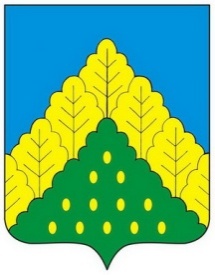 ЧĂВАШ РЕСПУБЛИКИНКОМСОМОЛЬСКИ МУНИЦИПАЛЛĂ ОКРУГĔН	АДМИНИСТРАЦИЙĔ                   ЙЫШẰНУ18.01.2024 ç.  № 30Комсомольски ялĕАДМИНИСТРАЦИЯКОМСОМОЛЬСКОГО МУНИЦИПАЛЬНОГО ОКРУГА      ЧУВАШСКОЙ РЕСПУБЛИКИ          ПОСТАНОВЛЕНИЕ18.01.2024 г. № 30село КомсомольскоеПриложениек постановлению администрацииКомсомольского муниципального округаЧувашской Республикиот «18» января 2024 г. № 30Приложение № 2к постановлению администрацииКомсомольского муниципального округаЧувашской Республикиот 09.01.2023 г. № 15